AttentionHigh School JuniorsDo you want to:Build leadership skillsEnhance communication and problem solving skillsLearn from inspirational speakers/ peer mentorsUnlock potential to turn motivation into actionHave fun and form lasting friendships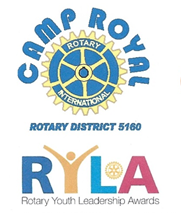 Camp Royal 2023June 5-10Rotary has sponsored CampRoyal, a northern Californiayouth leadership camp, fordecades. Learn new lifeskills in a beautiful setting.Apply by February 15, 2023For more information contact Marc Monachello @monachello@hotmail.com or 916 752 3707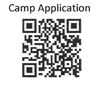 